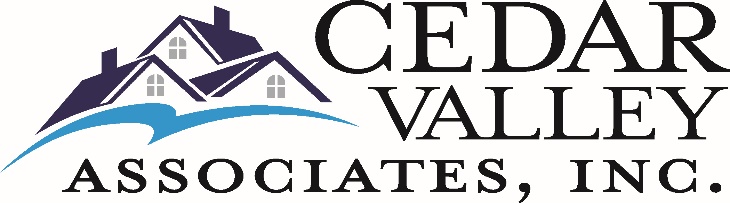                   8879 24th Ave Jenison, MI  49428Lot Pricing:Non-Water Front Lots						Cedar Lake (All Sports) Lots   *Rights reserved to change lot pricing at anytime
Located in Jenison, Area of Fillmore St. and Cottonwood, NE end of Cedar Lake Fully improved building sites – city water/sewer, sidewalks, high speed internetMinimum building restrictions:  Ranch – 1600 sq. ft. on the main floor.  Two Story - 1200 sq. ft. on the main floor.Jenison SchoolsCovenants and Restrictions available upon requestE-mail: denise@cedarvalleylakes.com    616-457-5220   www.cedarvalleylakes.comLot 246       SoldLot 253Sold Lot 247SoldLot 254    $82,900Lot 248       SoldLot 255SoldLot 249SoldLot 256SoldLot 250SoldLot 257SoldLot 251SoldLot 258Sold Lot 252$84,900Lot 259       SoldLot 263SoldLot 267Sold Lot 264Sold Lot 268Sold Lot 265Sold Lot 269SoldLot 266      Sold